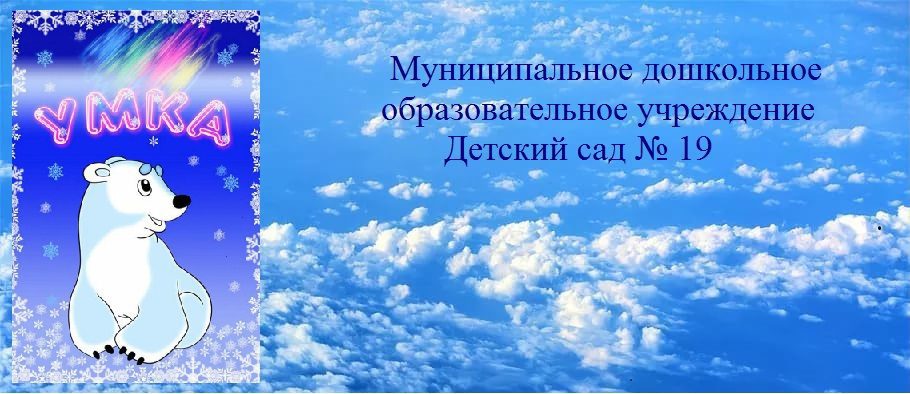 Удовлетворенность качеством предоставляемых услуг МДОУ 19* ОбязательноАдрес электронной почты *Ваш адрес эл. почтыУдовлетворены ли Вы качеством предоставляемых образовательных услуг (воспитание и обучение)? *ДаНетЧастичноКак Вы считаете, персонал доброжелателен по отношению к детям и создает для них комфортные условия (благоприятный психологический климат в ДОУ)?ДаНетЧастичноУдовлетворены ли Вы качеством предоставляемых образовательных услуг (воспитание и обучение)?ДаНетЧастичноСпокойно ли вы уходите на работу, оставив ребенка в детском саду?ДаНетЧастичноУдовлетворены ли Вы степенью информированности о событиях в саду, группе и с Вашим ребенком (повседневные происшествия, вопросы дисциплины, питания, успехи ребенка)?ДаНетДругое:Удовлетворены ли Вы материально-техническим и информационным обеспечением в детском саду (развивающими играми и игрушками, игровым оборудованием, позволяющим удовлетворять интересы ребенка, интерактивным оборудованием)?ДаНетДругое:Могли бы Вы порекомендовать МДОУ 19 , которое посещает ваш ребенок, другим людям?ДаНетДругое:ОтправитьНикогда не используйте формы Google для передачи паролей.Конец формыКомпания Google не имеет никакого отношения к этому контенту. Сообщение о нарушении - Условия использования - Политика конфиденциальности